一 检测信息受山东莱福特皮革制品有限公司的委托，潍坊优特检测服务有限公司于2023.03.03对该项目进行了环境检测，并编写检测报告。项目位于山东省潍坊市高密市醴泉街道醴泉工业园盛泉街1880号。二 检测点位、检测项目、检测频次及样品状态本次检测的检测点位、检测项目、检测频次及样品状态详见表1。表1 检测一览表三 检测项目、方法及检出限 本次检测的检测项目、检测方法及检出限详见表2。表2 检测项目、方法及检出限四 检测结果气象参数统计表有组织废气检测结果表无组织废气检测结果表土壤检测结果五 检测质量保证和质量控制1、检测人员均经考核合格后发放上岗证书。2、检测所用仪器设备均经计量部门检定（或校准）合格后使用，且均在有效周期内。3、现场采样过程中严格按照方法要求合理布设检测点位，保证采样的规范性、科学性和代表性。4、检测过程中所用分析方法均选用国家颁发的标准（或推荐）检测方法。检测过程中严格按照国家颁发的相关环境检测标准、方法、规范，实施全过程质量控制。5、检测数据严格执行三级审核制度，检测报告经授权签字人签字授权后发放。附页一主要仪器设备信息一览表附页二无组织、土壤检测点位示意图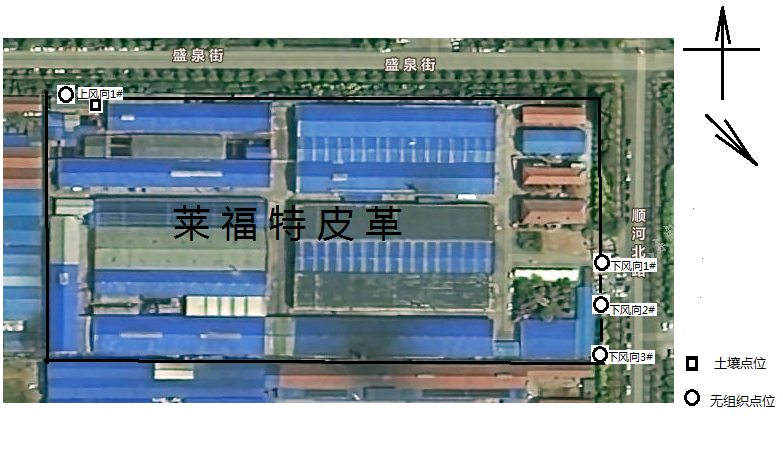 ************报告结束************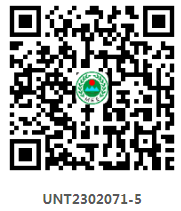 检验检测报告检验检测报告检验检测报告检验检测报告检验检测报告检验检测报告No.UNT2302071-5No.UNT2302071-5No.UNT2302071-5No.UNT2302071-5No.UNT2302071-5No.UNT2302071-5项目名称：项目名称：例行检测项目例行检测项目委托单位：委托单位：山东莱福特皮革制品有限公司山东莱福特皮革制品有限公司检测类别：检测类别：委托检测委托检测报告日期：报告日期：2023.03.152023.03.15潍坊优特检测服务有限公司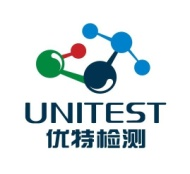 潍坊优特检测服务有限公司潍坊优特检测服务有限公司潍坊优特检测服务有限公司潍坊优特检测服务有限公司潍坊优特检测服务有限公司序号样品类别检测点位检测项目检测频次样品状态1有组织废气有组织废气DA004挥发性有机物、氨、硫化氢、臭气浓度检测1天 3次/天吸收液、气袋2无组织废气厂界上风向1#总悬浮颗粒物、挥发性有机物、氨、硫化氢、臭气浓度，N,N-二甲基甲酰胺检测1天 3次/天滤膜、吸收液、气袋、真空瓶3无组织废气厂界下风向1#总悬浮颗粒物、挥发性有机物、氨、硫化氢、臭气浓度，N,N-二甲基甲酰胺检测1天 3次/天滤膜、吸收液、气袋、真空瓶4无组织废气厂界下风向2#总悬浮颗粒物、挥发性有机物、氨、硫化氢、臭气浓度，N,N-二甲基甲酰胺检测1天 3次/天滤膜、吸收液、气袋、真空瓶5无组织废气厂界下风向3#总悬浮颗粒物、挥发性有机物、氨、硫化氢、臭气浓度，N,N-二甲基甲酰胺检测1天 3次/天滤膜、吸收液、气袋、真空瓶6土壤厂区土壤（0-20cm）pH值、甲苯、汞、苯、铜、镉、锌、铅、镍、铬（六价）、砷、总铬、阳离子交换量检测1天1次/天灰色干少量根系素填土层7土壤厂区土壤（20-60cm）pH值、甲苯、汞、苯、铜、镉、锌、铅、镍、铬（六价）、砷、总铬、阳离子交换量检测1天1次/天浅棕色潮无根系素填土层8土壤厂区土壤（60-100cm）pH值、甲苯、汞、苯、铜、镉、锌、铅、镍、铬（六价）、砷、总铬、阳离子交换量检测1天1次/天浅棕色潮无根系素填土层样品类别检测项目分析方法依据检出限有组织废气氨环境空气和废气 氨的测定 纳氏试剂分光光度法HJ 533-20090.25mg/Nm3有组织废气硫化氢《空气和废气检测分析方法》第五篇/第四章/ 十（三）亚甲蓝分光光度法（第四版增补版）国家环境保护总局（2003）0.001mg/Nm3有组织废气挥发性有机物固定污染源废气 总烃、甲烷和非甲烷总烃的测定 气相色谱法HJ 38-20170.07mg/Nm3有组织废气臭气浓度（无量纲）环境空气和废气 臭气的测定 三点比较式臭袋法HJ 1262-2022--无组织废气总悬浮颗粒物环境空气 总悬浮颗粒物的测定 重量法HJ 1263-20220.168mg/m3无组织废气挥发性有机物环境空气 总烃、甲烷和非甲烷总烃的测定 直接进样气相色谱法HJ 604-20170.07mg/m3无组织废气臭气浓度（无量纲）环境空气和废气 臭气的测定 三点比较式臭袋法HJ 1262-2022--无组织废气硫化氢《空气和废气监测分析方法》第五篇/第四章/ 十（三）亚甲蓝分光光度法（第四版增补版）国家环境保护总局（2003）0.001mg/m3无组织废气氨环境空气 氨的测定 次氯酸钠-水杨酸分光光度法HJ 534-20090.004mg/m3无组织废气N,N-二甲基甲酰胺环境空气和废气 酰胺类化合物的测定 液相色谱法HJ 801-20160.02mg/m3土壤pH值（无量纲）土壤 pH的测定 电位法HJ 962-2018--土壤阳离子交换量土壤 阳离子交换量的测定 三氯化六氨合钴浸提-分光光度法HJ 889-20170.8cmol+/kg土壤镍土壤和沉积物铜、锌、铅、镍、铬的测定火焰原子吸收分光光度法HJ 491-20193mg/kg土壤锌土壤和沉积物铜、锌、铅、镍、铬的测定火焰原子吸收分光光度法HJ 491-20191mg/kg土壤铅土壤质量 铅、镉的测定 石墨炉原子吸收分光光度法GB/T 17141-19970.1mg/kg土壤镉土壤质量 铅、镉的测定 石墨炉原子吸收分光光度法GB/T 17141-19970.01mg/kg土壤总铬土壤和沉积物铜、锌、铅、镍、铬的测定 火焰原子吸收分光光度法HJ 491-20194mg/kg土壤汞土壤质量 总汞、总砷、总铅的测定 原子荧光法第1部分：土壤中总汞的测定GB/T 22105.1-20080.002mg/kg土壤铜土壤和沉积物铜、锌、铅、镍、铬的测定 火焰原子吸收分光光度法HJ 491-20191mg/kg土壤苯土壤和沉积物 挥发性有机物的测定 吹扫捕集/气相色谱-质谱法HJ 605-20110.0019mg/kg土壤铬（六价）土壤和沉积物 六价铬的测定 碱溶液提取-火焰原子吸收分光光度法HJ 1082-20190.5mg/kg土壤甲苯土壤和沉积物 挥发性有机物的测定 吹扫捕集/气相色谱-质谱法HJ 605-20110.0013mg/kg土壤砷土壤质量 总汞、总砷、总铅的测定 原子荧光法 第2部分：土壤中总砷的测定GB/T 22105.2-20080.01mg/kg采样日期采样日期风向风速(m/s)气温(℃)气压(kPa)2023.03.0309：30NW2.37.2102.612023.03.0311：00NW2.611.6102.542023.03.0312：30NW2.312.7102.52备注无无无无无采样日期 检测点位检测项目检测项目检测结果检测结果检测结果采样日期 检测点位检测项目检测项目第一次第二次第三次2023.03.03有组织废气DA004样品编码样品编码UNT2302071-5010101UNT2302071-5010201UNT2302071-50103012023.03.03有组织废气DA004氨实测浓度（mg/Nm3）1.331.601.502023.03.03有组织废气DA004氨排放速率（kg/h）0.005 0.006 0.005 2023.03.03有组织废气DA004硫化氢实测浓度（mg/Nm3）0.0510.0550.0602023.03.03有组织废气DA004硫化氢排放速率（kg/h）1.84×10-4 1.92×10-4 2.20×10-4 2023.03.03有组织废气DA004挥发性有机物实测浓度（mg/Nm3）4.004.053.702023.03.03有组织废气DA004挥发性有机物排放速率（kg/h）0.014 0.014 0.014 2023.03.03有组织废气DA004臭气浓度（无量纲）臭气浓度（无量纲）1311991122023.03.03有组织废气DA004废气流量（Nm3/h）废气流量（Nm3/h）360134893659备注无无无无无无采样日期检测点位检测项目检测结果检测结果检测结果采样日期检测点位检测项目第一次第二次第三次2023.03.03厂界上风向1#样品编码UNT2302071-5020101UNT2302071-5020201UNT2302071-50203012023.03.03厂界上风向1#总悬浮颗粒物（mg/m3）0.1930.1810.1922023.03.03厂界上风向1#臭气浓度（无量纲）<10<10<102023.03.03厂界上风向1#N,N-二甲基甲酰胺（mg/m3）NDNDND2023.03.03厂界上风向1#硫化氢（mg/m3）0.0080.0100.0112023.03.03厂界上风向1#氨（mg/m3）0.0130.0100.0142023.03.03厂界上风向1#挥发性有机物（mg/m3）0.680.670.682023.03.03厂界下风向1#样品编码UNT2302071-5030101UNT2302071-5030201UNT2302071-50303012023.03.03厂界下风向1#总悬浮颗粒物（mg/m3）0.2350.2550.2792023.03.03厂界下风向1#臭气浓度（无量纲）1112132023.03.03厂界下风向1#N,N-二甲基甲酰胺（mg/m3）NDNDND2023.03.03厂界下风向1#硫化氢（mg/m3）0.0180.0190.0192023.03.03厂界下风向1#氨（mg/m3）0.0220.0200.0152023.03.03厂界下风向1#挥发性有机物（mg/m3）1.291.271.242023.03.03厂界下风向2#样品编码UNT2302071-5040101UNT2302071-5040201UNT2302071-50403012023.03.03厂界下风向2#总悬浮颗粒物（mg/m3）0.2350.2240.2142023.03.03厂界下风向2#臭气浓度（无量纲）1413122023.03.03厂界下风向2#N,N-二甲基甲酰胺（mg/m3）NDNDND2023.03.03厂界下风向2#硫化氢（mg/m3）0.0160.0150.0142023.03.03厂界下风向2#氨（mg/m3）0.0210.0250.0242023.03.03厂界下风向2#挥发性有机物（mg/m3）0.920.900.992023.03.03厂界下风向3#样品编码UNT2302071-5050101UNT2302071-5050201UNT2302071-50503012023.03.03厂界下风向3#总悬浮颗粒物（mg/m3）0.2910.3130.3042023.03.03厂界下风向3#臭气浓度（无量纲）1414112023.03.03厂界下风向3#N,N-二甲基甲酰胺（mg/m3）NDNDND2023.03.03厂界下风向3#硫化氢（mg/m3）0.0120.0140.0152023.03.03厂界下风向3#氨（mg/m3）0.0260.0200.0222023.03.03厂界下风向3#挥发性有机物（mg/m3）1.041.121.19备注无无无无无采样日期检测项目检测结果检测结果检测结果采样日期检测项目厂区土壤（0-20cm）厂区土壤（20-60cm）厂区土壤（60-100cm）2023.03.03样品编码UNT2302071-5 060101UNT2302071-5 060201UNT2302071-5 0603012023.03.03pH值(无量纲)7.477.667.732023.03.03铬（六价）(mg/kg)NDNDND2023.03.03汞(mg/kg)0.1860.1820.1732023.03.03甲苯(mg/kg)NDNDND2023.03.03砷(mg/kg)6.486.946.952023.03.03苯(mg/kg)NDNDND2023.03.03铅(mg/kg)33.630.048.62023.03.03铜(mg/kg)2324252023.03.03总铬(mg/kg)2022222922023.03.03锌(mg/kg)1622131782023.03.03镉(mg/kg)0.100.090.102023.03.03镍(mg/kg)2320222023.03.03阳离子交换量(cmol+/kg)22.821.522.0备注无无无无报告编制：报告审核：报告批准：批准日期：仪器名称型号仪器编号原子吸收分光光度计WYS2200UNT-YQ-008高效液相色谱仪RF-20A/SPD-20A/LC-20ATUNT-YQ-009恒温恒湿箱LSH-80HC-1UNT-YQ-056原子荧光光度计AFS-933UNT-YQ-061四路空气采样器嶗应2020S型UNT-YQ-116气相色谱-质谱联用仪7890B/5977BUNT-YQ-122PH计FE 20-K型UNT-YQ-139环境空气颗粒物综合采样器ZR-3920UNT-YQ-204环境空气颗粒物综合采样器ZR-3920UNT-YQ-210环境空气颗粒物综合采样器ZR-3920UNT-YQ-213电子天平MS105DUUNT-YQ-240轻便三杯风向风速表FYF-1UNT-YQ-271数显温湿度表TM837UNT-YQ-276手持式烟气流速检测仪ZR-3061型UNT-YQ-337大气采样器ZR-3500UNT-YQ-357紫外可见分光光度计TU-1810DUNT-YQ-457原子吸收光谱仪240FS+GTA120UNT-YQ-514智能四路空气采样器崂应2020SUNT-YQ-544智能四路空气采样器崂应2020SUNT-YQ-546智能四路空气采样器崂应2020SUNT-YQ-549气相色谱仪GC9790ⅡUNT-YQ-572真空箱气袋采样器LC-2036UNT-YQ-594真空箱气袋采样器LC-2036UNT-YQ-596环境空气综合采样器崂应2050型UNT-YQ-600空盒气压表DYM3UNT-YQ-614紫外可见分光光度计L6SUNT-YQ-706报 告 声 明报 告 声 明报告无我单位“检验检测专用章”、无骑缝章无效。报告无我单位“检验检测专用章”、无骑缝章无效。报告无编制人、审核人、批准人签字无效。报告无编制人、审核人、批准人签字无效。报告复印件未重新加盖我单位“检验检测专用章”或有任何涂改无效。报告复印件未重新加盖我单位“检验检测专用章”或有任何涂改无效。我单位出具的报告项目号具有唯一性，“#”为替换报告；报告正文中。我单位出具的报告项目号具有唯一性，“#”为替换报告；报告正文中。加 “*”表示本项目为委外检测，“ND”表示检测结果低于检测方法加 “*”表示本项目为委外检测，“ND”表示检测结果低于检测方法的检出限，水和废水检测的测定结果低于分析方法检出限时，报所使的检出限，水和废水检测的测定结果低于分析方法检出限时，报所使用方法的检出限值，并加标志位“L”；检测报告中排气筒高度信息由用方法的检出限值，并加标志位“L”；检测报告中排气筒高度信息由委托单位提供。委托单位提供。对于委托单位自行送样检测的项目，我单位仅对来样检测数据负责，送对于委托单位自行送样检测的项目，我单位仅对来样检测数据负责，送样样品信息的真实性由委托单位负责。样样品信息的真实性由委托单位负责。若使用我单位报告用于宣传等其他目的，须经我单位许可。若使用我单位报告用于宣传等其他目的，须经我单位许可。我单位检测结果报告仅对当次样品有效。我单位检测结果报告仅对当次样品有效。我单位检测报告向客户发放“正本”，“副本”由我单位进行存档。我单位检测报告向客户发放“正本”，“副本”由我单位进行存档。对本报告若有异议，请于收到检测报告之日起十五日内，向我单位提出， 对本报告若有异议，请于收到检测报告之日起十五日内，向我单位提出， 逾期不予受理。逾期不予受理。对于送样委托检测收到本报告一个月内，可凭我单位检测委托单领取对于送样委托检测收到本报告一个月内，可凭我单位检测委托单领取样品，否则，按我单位规定予以处理。样品，否则，按我单位规定予以处理。联系方式：地址：潍坊经济开发区玄武东街399号高速仁和盛庭仁和大厦311检验地址：山东省潍坊市寒亭区民主街2009号寒亭高新技术产业园6座3楼联系方式：地址：潍坊经济开发区玄武东街399号高速仁和盛庭仁和大厦311检验地址：山东省潍坊市寒亭区民主街2009号寒亭高新技术产业园6座3楼业务电话：0536-8981150 8981160  邮编：261031  E-mail：wfytjc2015@163.com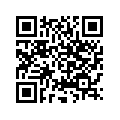 